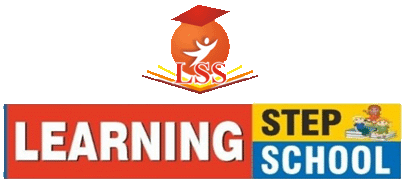 ENGLISH (ORAL)*Recitation of Alphabets (A-Z) using phonics. *Vowels and Consonants using phonics. *Reading of sound words (a, e, i).*Introduce Yourself from Rhymes Book.*Recitation of book rhymes with action & expression (Teddy Bear, After A Bath & Jack & Jill).ENGLISH (WRITTEN)*Alphabets (A-Z).                   *Small cursive alphabets (a-z) using phonics.        *Vowel and Consonants.*Sound Words of a, e.*Missing alphabets.*Match the small cursive letter with the related picture or same capital letter.*Match the word with the related picture.*Look at each picture and write first letter.                       *Dictation.MATHS (ORAL)*Counting (1 to 100).                        *Pg. No. -3 to 26 (From Book).                                 *Numbers Name (1 to 5)*Tables (0 & 1).MATHS (WRITTEN)*Counting (1 to 70).                *Pg. No. -3 to 25 (From Book).                                 *Missing Numbers.*Count & write.     *What comes after and between?*Numbers Name (1 to 5)*Tables (0 to 1).        *Number Dictation.      HINDI (ORAL)*स्वर, व्यंजन।                           *दो व तीन अक्षर के शब्द। *प्रतिक्रिया और भाव के साथ हिंदी कविताएं  (जब भी बोलो, हाथी राजा और सड़क)HINDI (WRITTEN)*स्वर, व्यंजन।                                                                   *चित्र का सही अक्षर से मिलान करो।                                               *दो अक्षर के शब्द लिखो।                                               *चित्र देखकर अक्षर लिखो।*खाली जगह भरो।                            *बाद में आने वाला अक्षर लिखो।*श्रुतलेख ।EVS (ORAL/WRITTEN)*Fruits.*Vegetables.*Flowers.*Birds.*Animals.*Conversation Questions from the given sheet.Drawing Colouring the Objects (Pg No. -  2 to 8).